附件22022年下半年教师资格考试面试考生退费登记表二维码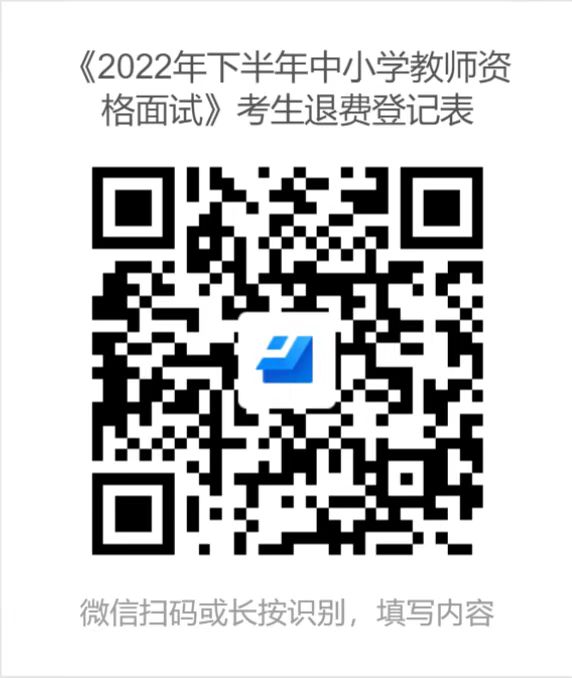 